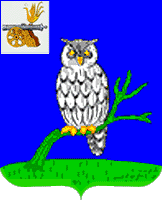 СЫЧЕВСКАЯ РАЙОННАЯ ДУМАРЕШЕНИЕ29 марта  2023 года                                                                                                № 104О возложении исполнения   полномочий Главы муниципального образования  «Сычевский район» Смоленской  областиВ соответствии с частью 7 статьи 36  Федерального закона от 6 октября 2003 года № 131-ФЗ «Об общих принципах организации местного самоуправления в Российской Федерации», пунктом 12 статьи 27 Устава муниципального образования «Сычевский район» Смоленской области, в связи с отставкой по собственному желанию Главы муниципального образования «Сычевский район» Смоленской области, Сычевская районная ДумаРЕШИЛА:1. Возложить исполнение полномочий Главы муниципального образования «Сычевский район» Смоленской области на Васильеву Татьяну Павловну , заместителя Главы муниципального образования «Сычевский район» Смоленской области, с 30 марта 2023 года до избрания Главы муниципального образования «Сычевский район» Смоленской области Сычевской районной Думой из числа кандидатов, представленных конкурсной комиссией по отбору кандидатов на должность Главы муниципального образования «Сычевский район» Смоленской области.2. Настоящее решение вступает в силу с момента его принятия. 3. Настоящее решение опубликовать  в газете «Сычевские вести».Глава муниципального образования«Сычевский  район» Смоленской области__________________    Т.В.НиконороваПредседатель Сычевской районной Думы___________________ М.А.Лопухова